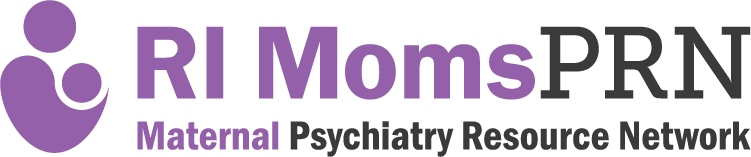 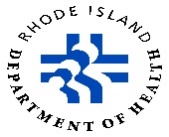 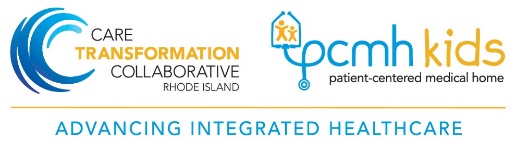 Call for Applications:RI MomsPRN Perinatal Behavioral Health Learning CollaborativeThe Rhode Island Department of Health (RIDOH) and the Care Transformation Collaborative of Rhode Island (CTC-RI) are pleased to offer practices a funding opportunity to help support perinatal behavioral health screening, treatment, and referral workflows. The goal of the RI MomsPRN Perinatal Behavioral Health Learning Collaborative is to help practices increase the identification, early intervention, and treatment of depression, anxiety, and substance use among their pregnant and postpartum patients. Up to three practices and/or locations will be selected, and collaboration will start in June 2022 and continue for 15 months.

About the RI MomsPRN Program: 
Behavioral health conditions in perinatal women are common yet undertreated. To address this need, RIDOH has partnered with CTC-RI and the Center for Women’s Behavioral Health (CWBH) at Women and Infants Hospital to establish the Rhode Island Maternal Psychiatry Resource Network (RI MomsPRN) Program, which provides the following provider supports and services. A free psychiatry teleconsultation service for providers treating pregnant or postpartum patients that is staffed by clinicians at the Center for Women’s Behavioral Health at Women and Infants Hospital. Any healthcare provider is welcome to call the RI MomsPRN line at (401) 430-2800, Monday through Friday, between 8 a.m. and 4 p.m. for real-time support with perinatal behavioral health diagnosis, treatment planning, medication management, and/or identification of appropriate resources and/or referrals Please note this teleconsultation service is available regardless of participation in this funding opportunity. For more information about this free provider service, please visit, www.womenandinfants.org/ri-momsprn
Customized virtual practice coaching and clinical quality improvement assistance facilitated by CTC-RI that includes practice funding and professional education opportunities. These supports are offered to practices interested in participating in a 15-month long learning collaborative. Please see below for more detailed information about the structure and aims of this practice assistance. 
Learning Collaborative Objectives:
Improve universal screening rates of eligible pregnant and postpartum patients for depression, anxiety, and substance use disorder using evidenced-based screening tools of practice choosing with a goal that nearly all perinatal patients are screened at least once for each domain during the prenatal/postpartum period;
Support practices in taking a population health approach in addressing perinatal depression, anxiety, and substance use through skill training, peer learning, quality improvement, and regular engagement with clinicians at the CWBH at Women & Infants Hospital; 
Improve provider and team confidence and skills in managing mild-to-moderate behavioral health conditions through real-time clinical support provided by the RI MomsPRN teleconsultation line that is staffed by clinicians at CWBH and practice-specific CEU training that is offered by relevant experts.Who can apply: Outpatient or hospital-based practices that provide prenatal and postpartum clinical care and use an electronic health record system.  
Application deadline: Due by May 25, 2022. Project activities will begin in June 2022 and will continue for 15 months. Learning Collaborative Benefits: Total funding opportunity of up to $11,500.00
Two practice infrastructure payments totaling $5,000 that can be used to offset costs associated with electronic health record (EHR) modifications, staff time, and participation in related quality improvement and peer learning activities;
Eligibility for an additional $5,000 of incentive payments based on increasing perinatal depression, anxiety, and substance use screening rates using evidenced-based tools of the practice’s choice;Eligibility for optional reporting payments totaling $1,500 with provision of demographic information (age, race, ethnicity, health coverage/plan, and pregnancy status) submitted with quarterly de-identified screening reports; 
Timely identification of patient behavioral health concerns that have increased importance in the context of COVID-19;
Virtual professional education presented by perinatal behavioral health specialists, including best practice sharing and case discussions; 
Customized team training for your staff with CEU credits; topics may include motivational interviewing, screening and referral to treatment, cannabis use, clinical issues and responses to the behavioral health needs of your patients; 
Increased provider and team efficacy in addressing perinatal behavioral health;  
Monthly virtual consultation with a quality improvement practice facilitator; 
Data management training and support provided by CTC-RI and RIDOH to assist you with developing and sustaining quality improvement reporting; 
Improved ability to meet related behavioral health quality measures as defined by Medicaid and the Office of the Health Insurance Commissioner’s aligned maternity measure set and/or by Accountable Entities or select payers.
Fifteen (15) Month Practice Team Learning Collaborative Expectations (June 2022-August 2023) 
Efforts to improve screening for perinatal depression, anxiety, and substance use using evidence-based validated tool(s) of practice choosing and updating of practice workflow and training plan;
Monthly meetings with the CTC-RI facilitator. The focus will be on the development of workflows and identification of quality improvement and clinical education training needs related to patient engagement and screening for perinatal depression, anxiety and substance-use disorder. Practices will select validated tools that can be documented/reported in the EHR system; Staff from RIDOH, CWBH clinical team, content expert(s) and/or CTC-RI data analyst will attend based on agenda;Utilization of the RI MomsPRN provider teleconsultation line for clinical support based on patient/clinical needs as well as emergent training needs;
Identification of team education needs and participation in customized practice-based training sessions to increase staff capacity for patient engagement, screening, treatment and resource referral as well as other peer learning sessions (orientation, midway, and final report out) along with any special sessions as requested/needed (e.g., IT reporting and performance improvement plans);
Submission of quarterly screening data as well as practice and provider survey information at the beginning and end of the learning collaborative along with an evaluation survey requested by HRSA,The RI MomsPRN Milestone Document provides interested practices with a detailed overview of practice deliverables, meetings, and associated timelines during the planning period (June 2022 to August 2022) and performance period (September 2022-August 2023). Please see Appendix D for more information. Payment Schedule: Practice teams are eligible to receive: 
First infrastructure payment ($2,500) after 1) attendance at the orientation (including provider champion, practice lead, IT staff and other staff members as available) 2) team attendance at initial practice facilitation meeting, and 3) completion of practice and provider self-efficacy surveys. 
Second infrastructure payment ($2,500) with team attendance at the 7-month learning session, submission of quarterly screening reports, submission of completed P-D-S-A, and HRSA survey; 
Final incentive payment ($5,000) with the final submission of quarterly screening reports demonstrating continued improvement in reaching the goal of improved screening of each patient in all domains (depression, anxiety and substance use disorder) at least once during the performance period and submission of practice/provider self-efficacy surveys; 
Practice teams are eligible to receive additional payments totaling $1,500 for reporting demographic data (age, race, ethnicity, health coverage/plan, and pregnancy status) along with quarterly de-identified screening reports. Two payments will be issued, one at the start and one at the end of the collaboration; Timeline for Selection Process Application Process and Checklist
Note: Practices with multiple sites have the option to apply as a single entity or as individual sites. If pursuing the latter option, please fill out an online application and Appendix A form for each practice site with information specific to that location. 
Completed application packages must be received by 5:00 PM on May 25.Submit application form via Survey MonkeyEmail signed appendix items A and B to: RIDOH@ctc-ri.org  Or: Fax signed appendix items A and B package to: 401-528-3214  (if sending a fax, please send email notification (RIDOH@ctc-ri.org) that fax has been sent)For questions, contact: RIDOH@ctc-ri.org
Multisite practice: Yes  No 
(If yes) please identify all other practice site locations below and indicates which site(s) will be participating: 

For multi-site practices only: 
If multiple locations are participating, are these sites applying as one entity or separately? 
One entity  separately  
If separately, you will need to provide an application for each site that includes data specific to just that location.

Provider Champion who will help ensure clinical adoption, attend monthly QI team meetings and peer learning sessions: 
Practice Leader who will be responsible for project implementation, attend monthly QI team meetings, and peer learning sessions: IT/EHR Staff Member who will assist with technology and reporting and be responsible for generating screening reports that are submitted to RIDOH quarterly and shared with the QI team: 
Please indicate if your practice or site location is anticipating undergoing any major planned changes to operations (e.g., change in clinical leadership, office location, or other consolidation/merger) within the next 15 months. 
 
Yes   No    

If yes: please indicate: 

Please provide the name of the electronic health record system your practice currently uses.


Please indicate if your practice is anticipating changing its electronic health record within the next 15 months.

Yes   No    Does your practice belong to a system of care (e.g., owned, managed, overseen by a hospital or other health care organization)?  

Yes   No  
If yes: please indicate:
Does your practice serve a meaningful number of rural patients (generally defined as select communities in Washington County, Newport County, or northern Rhode Island) where transportation and health care access may be limited? 

Yes   No  
A) When treating pregnant and postpartum patients currently, does your practice routinely and 
     universally screen for:

Depression         Yes    No    Unsure    
Anxiety                Yes    No    Unsure   
Substance Use   Yes    No    Unsure   
B)  If “yes” for any domain, please specify the evidence-based screening tool, if any, your practice  
             utilizes
 A) If your practice does routinely screen, how are screening results documented? 

  Paper records only 
  Electronic health record only  
  Both electronic health record or paper records 
  Other (Please specify):                        Unsure 
  Not applicable (my practice does not screen. Please skip to question 8.)

B) Does your practice generate screening reports about:

Depression          Yes    No    
Anxiety                Yes    No    
Substance Use    Yes    No    

C) Does your practice team meet to review screening rate performance?

Yes    No    
A) Does your practice provide on-site counseling for the treatment of:

Depression         Yes    No    
Anxiety                Yes    No    
Substance Use    Yes    No    

B) If yes to any domain, who provides the counseling?  (Please select all that apply)

  Psychiatrist
  Psychologist
  Psychiatric Clinical Nurse Specialists (PCNS)
  Licensed Clinical Social Worker (LCSW)
  Licensed Mental Health Counselor (LMHC)
  Licensed Marriage and Family Therapist (LMFT)
  Advanced Chemical Dependency Professional (ACDP, LCDP)
  Peer Recovery Specialist
  Other (please specify) 
Does your practice have experience utilizing quality improvement concepts and tools to enhance standard of care and/or practice protocols?

Yes    No    

If yes: please indicate the focus areas of any completed/ongoing initiatives:
Please indicate briefly why your team is interested in participating in the RI MOMSPRN program.
Please indicate if your practice team is interested in optional practice reporting payment option (providing age, race, ethnicity, health coverage/plan, and pregnancy status info with quarterly de-identified screening reports) for an additional $1,500 of practice payments? 
Yes  Please describe practice/system of care IT/practice reporting capabilities and/or available support:





No   Not interested in optional data reporting payment option    


RI MomsPRN Selection Committee Policy and Procedure (2022)
CTC-RI and RIDOH are interested in receiving applications from practices seeking to improve care for prenatal and postpartum patients. To ensure an objective and transparent process for reviewing applications, the following policy and procedure for the application review is being shared with applicants:
Selection Committee Process for Review of Applications: The RI MomsPRN team will convene in May 2022. All reviewers will read and score each application independently using the scoring criteria below. The maximum number of points is 28. The RI MomsPRN team reserves the right to interview applicants if further review is warranted. The applications will be rank-ordered by final scores. In the event of a tie, the following criteria will be used:Completeness of application Medicaid enrollment: Priority will be given to practices that serve a high percentage of patients enrolled in Medicaid coverageRates of substance use disorder: Practices located in a geographic area with high rates of perinatal women with substance use as identified using RIDOH data will be prioritizedNumber of deliveries: Practices with a higher number of deliveries will be prioritized  Practice site location: Practices located in underserved or rural areas will be prioritizedConflict of interest:  Reviewers will disclose any potential conflict of interest related to a specific applicant. A conflict of interest is defined as a real or potential monetary benefit or having an affiliation with the applicant. The selection committee will discuss the potential conflicts of interest and decide whether a conflict of interest exists. If so, the reviewer must recuse themselves from the review of that application.Appendix A: Practice Cover Letter Template To:      RI MomsPRN Selection CommitteeFrom: (Insert Practice Leadership Representative)RE:      RI MomsPRN Perinatal Behavioral Health Learning CollaborativeDate:      On behalf of (insert practice name), please accept the following practice cover letter for the RI MomsPRN Perinatal Behavioral Health Learning Collaborative. As an organizational leader representative, I can attest that the following staff members accept the conditions stated in the application and, if awarded, are committed to achieving the objectives of this initiative including clinical participation in the monthly and relevant peer learning meetings.  
Quality improvement team, including providers, nurse care manager, behavioral health clinician, practice manager, social worker, medical assistant, IT support staff member, as applicable:
  Letter digitally signed by practice leadership representative and all quality improvement team members:Appendix B: System of Care Letter of Support Template
To:      RI MomsPRN Selection CommitteeFrom:  (Insert System of Care Representative)RE:      RI MomsPRN Perinatal Behavioral Health Learning CollaborativeDate:      [Insert practice name and/or site] is a member of our system of care. The practice is interested in participating in the RI MomsPRN Perinatal Behavioral Health Learning Collaborative. We believe that this practice and/or site location would benefit from participation and, as a system of care, we are willing to provide the management support to assist the practice with making this transformation. As a system of care, we will provide the practice with (check all that apply):  Practice reporting support for perinatal depression, anxiety, substance use screenings and if applicable, optional reporting requirements IT assistance for behavioral health templates within the practice electronic health record  A system of care representative will meet with the RI MomsPRN practice facilitator during the 
     startup phase and thereafter as needed  Commitment to collaborate and communicate with the RI MomsPRN practice facilitator to ensure 
     that initiative requirements are met within designated timeframes.  
 Other: (please describe below)Appendix C: Screening Measure Resource Including Optional DataAll selected practices will be provided with access to data management platforms to assist with the quarterly submission of required de-identified screening data detailed below. Practices can choose which validated screening tool(s) they would like to use. If needed, advisement about screening tools is available by RI MomsPRN practice facilitators and clinical staff. RIDOH and CTC-RI will assist with zip code and de-duplication reporting and analysis for each measure, including optional data.

Appendix D: RI MomsPRN Milestone Document
StepActivityDate1Release of applicationApril 13, 20222Participate in conference call to ask any questions you might have.Join Zoom Meetinghttps://ctc-ri.zoom.us/j/599946337?pwd=eDc3TGl1OEJ4aXZlYXhGUzNKOVZNZz09 Mobile: 1-301-715-8592Meeting ID: 599 946 337Passcode: 646876May 2nd, 
12:00-1:00 PM&May 6th, 
7:30-8:30 AM3Submit application electronically: https://www.surveymonkey.com/r/RIMomsPRNCH3?name=[name_value] Submit signed appendix items via email to: RIDOH@ctc-ri.orgFax number: 401-528-3214 (Please send email RIDOH@ctc-ri.org) indicating that you have sent a faxMay 25, 2022 by 5 PM4Receive notification of awardJune 1, 20225Participate in orientation June 28, 2022 Check if completeItemApplication form filled out completely via survey monkey
(Please see next page for application questions)Practice cover letter indicating the practice’s commitment and acceptance of the conditions stated in the application, digitally signed by all members of the quality improvement team and by a practice leadership representative. Email to RIDOH@ctc-ri.org.
(Please see Appendix A for template) If applicable, a system of care (e.g., accountable care organization or accountable entity) will provide a cover letter indicating the level of support provided for this initiative. Email to RIDOH@ctc-ri.org.
(Please see Appendix B for template) RI MomsPRN Learning Collaborative Application Form 
(Please Complete Virtually Via Survey Monkey)Link: https://www.surveymonkey.com/r/RIMomsPRNCH3?name=[name_value] 
Practice Name: Address, include zip:  Phone:Practice Tax ID Number TIN:Type of Practice (e.g., OB, FQHC, Hospital-Based Clinic):Additional practice site location(s)Indicate ParticipationYes  No    Yes  No    Yes  No    Yes  No    Yes  No    Yes  No    Name:Title:Phone:Email: Email: Name:Title:Phone:Email: Email: Name:Title:Phone:Email: Email: Name and NPI number for all practitioners (MDs, DOs, NPs and PAs):Name and NPI number for all practitioners (MDs, DOs, NPs and PAs):Name and NPI number for all practitioners (MDs, DOs, NPs and PAs):Name and NPI number for all practitioners (MDs, DOs, NPs and PAs):NameNPI#NameNPI#Approximate Payer Mix of Deliveries for Past Calendar YearApproximate Payer Mix of Deliveries for Past Calendar YearApproximate Payer Mix of Deliveries for Past Calendar YearApproximate Payer Mix of Deliveries for Past Calendar YearApproximate Payer Mix of Deliveries for Past Calendar YearApproximate Payer Mix of Deliveries for Past Calendar YearPayer# of 
Deliveries% of All DeliveriesPayer# of 
Deliveries% of 
All DeliveriesBCBSRIMedicaid FFSNHP-RI CommercialNHP-RI MedicaidTufts CommercialTufts MedicaidUnited CommercialUnited MedicaidInsured OtherUninsuredTotalTotalDepression Screening Tool: Anxiety Screening Tool:  Substance Use Screening Tool:Quality Improvement Team(Maximum score 4)ScorePractice Stability (Maximum Score 2) ScoreScreening Protocols(Maximum score 6)ScoreProvider champion identifiedAdd 1 pointMajor operational changes planned in next 15 months0 pointsPerforms depression screeningAdd 1 pointPractice leader 
identifiedAdd 1 pointNo major operational changes anticipatedAdd 1 pointPerforms anxiety screeningAdd 1 pointIT/EHR staff member identifiedAdd 1 pointElectronic health record system changing in next 15 months0 pointsPerforms substance use disorder screeningAdd 1 pointPractice support and/or system of care cover letter(s) submitted and completeAdd 1 pointElectronic health record system not changingAdd 1 pointUses a validated screening toolAdd 1 point 
per survey% Deliveries covered 
by Medicaid 
(Maximum score 3)ScorePerformance Improvement Reporting Readiness 
(Maximum score 7)ScoreOn-site Counseling(Maximum score 3) Score<10%1 pointUnsure/
Does not screen0 pointsProvides on-site counseling for depressionAdd 1 point10-30%2 pointsDocuments screening; results not entered into electronic health recordAdd 1 pointProvides on-site counseling for anxietyAdd 1 point>30%3 pointsDocuments screening and enters results in electronic health recordAdd 2 pointsProvides on-site counseling for substance use disorderAdd 1 pointAverage # of deliveries
 (Maximum score 2)ScoreGenerates practice-level screening reports Add 1 pointper domainRural Patients(Maximum score 1) Score< 100 deliveries1 pointTeam reviews practice-level screening reportsAdd 1 pointDoes not care for a meaningful # of rural patients0 points> 100 deliveries2 pointsTeam does not have experience using QI concepts and tools0 pointsServes a meaningful # 
of rural patientsAdd 1 pointTeam has experience using QI concepts and toolsAdd 1 pointPractice Name: Address, include zip:  Phone:PositionNameEmailKey contact person responsible for project implementationProvider champion 		Practice manager 		Behavioral health clinician 	Social workerMedical assistantIT support staff memberOtherPhone number of provider champion:Phone number of provider champion:Phone number of provider champion:Phone number of key contact person:Phone number of key contact person:Phone number of key contact person:Practice Leadership Representative        DateQuality Improvement Team Member      DateQuality Improvement Team Member      DateQuality Improvement Team Member      DateQuality Improvement Team Member      DateQuality Improvement Team Member      DateQuality Improvement Team Member      DateQuality Improvement Team Member      DateQuality Improvement Team Member      DateQuality Improvement Team Member      DateSystem of Care Digital Signature            DatePractice Digital Signature                        DatePositionPositionEmailEmailPhonePhoneRequired Measure 1: Screening for Perinatal Clinical Depression, Anxiety, and Substance UseRequired Measure 1: Screening for Perinatal Clinical Depression, Anxiety, and Substance UseDescription:The percentage of pregnant and postpartum patients screened for clinical depression, anxiety and substance use using an age-appropriate standardized tool Age The eligible population are patients aged 11-55 years at the time of encounterNumerator Statement:Patients seen for a prenatal or postpartum visit during the reporting period-AND-Screened for clinical depression, anxiety and substance use at least once during the reporting period using an age-appropriate standardized tool.  Stratification by Zip Codes: List of zip codes for patients seen for a prenatal or postpartum visit during the reporting period and were screened for clinical depression, anxiety and substance use at least once during reporting period. Denominator StatementPatients seen for a prenatal or postpartum visit during the reporting period. Optional Demographic DataAge, race, ethnicity, health plan/coverage, and pregnancy at time of screen or data runRequired Measure 2: Screening Positive for Perinatal Clinical Depression, Anxiety, and Substance Use Required Measure 2: Screening Positive for Perinatal Clinical Depression, Anxiety, and Substance Use Required Measure 2: Screening Positive for Perinatal Clinical Depression, Anxiety, and Substance Use Description:The percentage of pregnant and postpartum patients who were screened for clinical depression, anxiety and substance use, and screened positive, using an age-appropriate standardized toolAge:The eligible population are patients aged 11-55 years at the time of encounterNumerator Statement:Patients seen for a prenatal or postpartum visit during the reporting period-AND-Screened for clinical depression, anxiety and substance use at least once during this reporting period using an age-appropriate standardized tool. -AND-Screened positive for clinical depression, anxiety and substance use at least once during the reporting periodStratification by Zip Codes: List of zip codes for patients seen for a prenatal or postpartum visit during the reporting period and were screened for clinical depression, anxiety and substance use at least once during reporting period. Denominator Statement:Patients seen for a prenatal or postpartum visit during the reporting period -AND-Screened for clinical depression, anxiety and substance use at least once during the reporting period using an age-appropriate standardized tool.  Optional Demographic DataAge, race, ethnicity, health plan/coverage, and pregnancy at time of screen or data runRhode Island MomsPRN Milestone SummaryRhode Island MomsPRN Milestone SummaryRhode Island MomsPRN Milestone SummaryDeliverableTimeframe Due DatesNotes15-month Practice Team Expectations15-month Practice Team Expectations15-month Practice Team ExpectationsUtilize the RI Moms PRN provider teleconsultation line as neededQuality improvement team meets monthly with practice facilitator with additions of WIH/RIDOH staff On-going Practice Team ResponsibilitiesRI MomsPRN WIH WebsitePlanning Period: 3-month Practice Team Expectations (June – August ’22)Planning Period: 3-month Practice Team Expectations (June – August ’22)Planning Period: 3-month Practice Team Expectations (June – August ’22)Quality Improvement team attend Orientation meetingJune 28, 20227:30 - 9:00AMMeeting is recommended for Practice Lead, IT Lead and Provider ChampionIdentify members of the practice quality improvement (QI) team. The team should consist of 3 to 4 staff in different roles and include a practice clinical champion and an IT/EHR staff member. Complete Provider Email List.July 12, 2022Confirmation with the Practice Facilitator – details to be submitted to
RIDOH@ctc-ri.org.Provider Email List Template to be submitted to RIDOH@ctc-ri.org.Complete the practice self-efficacy survey with practice facilitatorJuly 2022Practice Survey: https://www.surveymonkey.com/r/DP8XGPL Practice survey details to be submitted to RIDOH@ctc-ri.org by Practice Facilitator IT team to meet with RIDOH/CTC within first three months. May take place at scheduled facilitation meeting.Test IT plan for documentation of screening results and submission data
RIDOH/CTC IT Team Meeting: July 2022, date TBD
Test IT Plan: August 2022Each provider must complete self-efficacy survey within 45 days of award notification: 
Due by: August 5, 2022Provider Survey:  https://www.surveymonkey.com/r/2YHYXWM 
Clinical team to meet with Eva Ray and other WIH staff during first four months. 
Select evidence-based toolsJune - September 2022Evidence based tools needs to be incorporated in EHR.Screening Tool Resource Submit a baseline report of screening rates for perinatal depression, anxiety, and substance useAugust 5, 2022Submit using Excel Spreadsheet and email to: jarruda@ctc-ri.org or RIDOH@ctc-ri.orgRhode Island MomsPRN Milestone SummaryRhode Island MomsPRN Milestone SummaryRhode Island MomsPRN Milestone SummaryPractice Team Performance Period ExpectationsPractice Team Performance Period ExpectationsPractice Team Performance Period ExpectationsScreen for perinatal depression, anxiety and substance use with validated screening tool(s)September 2022 – 
August 2023N/ADevelop draft workflows to implement screening for perinatal depression, anxiety and substance use with validated screening tool(s) September 2022Work Flow ToolWork Flow Example In conjunction with the QI practice facilitator, identify quality improvement activities to optimize perinatal behavioral health workflowsDue by: September 9, 2022 Due 1 Month after baseline data submissionsPlan-Do-Study-Act (PDSA) Completed with the Practice Facilitator – details to be submitted to RIDOH@ctc-ri.orgIf practice has selected optional reporting opportunity Practice key contact: Submit the Additional Payment Agreement through Adobe SignSeptember 16, 2022Sample: RI MomsPRN Additional Practice Payment AgreementInternal project report test runOctober 2022Will not be officially submitted; please go over with your Practice Facilitator at October monthly meeting and identify areas of improvementReport de-identified practice screening rates and proportion of positive screens quarterly and by zip codeProvisional Deadlines:December 9, 2022April 14, 2023August 4, 2023Submit using Excel Spreadsheet and email to: jarruda@ctc-ri.org or RIDOH@ctc-ri.orgTest workflows and submit final workflows for implementing screenings for depression, anxiety and substance use using validated screening toolsNovember 2022In conjunction with the QI practice facilitator, submitted completed P-D-S-A identifying results of improvement activities to optimize perinatal behavioral health workflowsDue by December 15, 2022Plan-Do-Study-Act (PDSA) Completed with the Practice Facilitator – details to be submitted to RIDOH@ctc-ri.orgPractice QI team attendance and participation at January learning sessionTentative Date: 
January 11 20237:30 – 9AMPractice QI team attendance at Peer learning Session May 2023 - TBD 7:30 – 9AMIn conjunction with the QI practice facilitator, report on outcomes quality improvement activities to optimize perinatal behavioral health screening, treatment and referralDue by: August 11, 2023Plan-Do-Study-Act (PDSA) Completed with the Practice Facilitator – details to be submitted to RIDOH@ctc-ri.orgProviders complete post efficacy survey and HRSA survey  Practice team completes post efficacy survey with practice facilitatorRIDOH Surveys by 
August 2023 HRSA Survey by Fall 2022Practice QI team attendance and participation at closing learning sessionAugust 2023 - TBD7:30 – 9AM